Tournament Date: Sunday 19th June 2022Venue: New House Farm, Church Stretton, SY6 7JHJudges: David Anslow Candidate*£1 additional charge for any entries received after the closing date also any archer entering will be expected to pay if they shoot or not. (This will be enforced).Shooting / Awards: Sighters 1.00pmPlease Note: As agreed by the county, the following will apply. Archers meeting the criteria below must shoot the Long NationalLady recurve archer with a handicap of 50 = 436 NationalGent recurve archer with a handicap of 44 = 500 NationalLady compound with a handicap of 42 = 518 NationalGent compound archer with a handicap of 37 = 555 NationalJuniors wishing to shoot a higher round than their own (within the junior rounds) will still pay the junior fee but will compete against the age group they are shooting in for medals.Juniors wishing to shoot in the senior rounds will pay the senior fee to do so and will be competing against the seniors for medals.If an archer wishes to shoot in an age group that is lower than their own, they can do but they will not be eligible for any medals.Medals will be awarded over all categories depending on how many archers are shooting within that category, as follows:Gold = awarded if there are 1-3 people shootingSilver = awarded if there are 4-6 people shootingBronze = awarded if there are 7 or more people shooting.Please ensure Junior Rounds are specified correctly when filling out the entry form, as there may not be room to move people around on the dayRounds: 48 Arrows shot at the longest distance and 24 arrows shot at the shorter distanceFive zone scoring 9 7 5 3 1Dress: ArcheryGB dress regulation rule 307 will apply.Bow Styles: Recurve, Compound, Bare bow and LongbowPlease note:All entrants must be members of an ArcheryGB. or a W.A. associated organisation. Membership cards may be asked for at registration. We will accept no liability for any loss or damage to any equipment during the Tournament for any reason.Target list and results will be posted on club web site www.longmyndarchers.co.uk  request for SAEs only if hard copy requiredPlease Register with the Organiser if you wish to take Photos Data Protection/Sharing:When you enter competitions information may be collected and shared with tournament organisers, scoring systems and Archery GB. The Target list and Results will be published on the website and emailed direct to clubs/individuals containing the Archers Name, Club and where appropriate, County and Region.  For Juniors their Age Category may also included where appropriate.Target Lists and Results will also be posted to clubs/individuals where a self addressed envelope has been provided. No information will be shared to any third party other than those stated above. Long Mynd Archers Heritage Shoot– Entry Form Cheques should be made out to 'Long Mynd Archers'Preferred payment BACS 20-77-85 Longmynd Archers 50587346 Use Her and name as ref please.DISABLED ARCHERS: PLEASE STATE YOUR NEEDSARE YOU ABLE TO MOVE ON AND OFF THE LINE IN THE TIME ALLOWED? 	Yes / NoDO YOU INTEND TO BRING AN ASSISTANT/AGENT? 	Yes / No ABLE BODIED ARCHERS:  Please tick if you are NOT prepared to collect and score arrows for disabled archers Please tick if you do NOT want to appear in photographs                                                   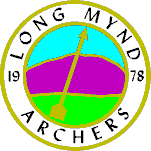 Architectural Heritage Shoot HOSTED BY LONG MYND ARCHERSNameMrs. S. WilliamsonClosing dateSaturday 11th JuneTelephone01694 722767Shoot TypeTarget – OutdoorAddressChelmick ForgeChelmickChurch StrettonEntry FeesSeniors - £6.00*ShropshireJuniors - £4.00*SY6 7HAEmailsue@chelmickforge.co.ukRoundDistance 1Distance 2Long National    Seniors80yds60ydsNational 60        Seniors and Gents under 1860yds50ydsNational 50        Gents under 16 and Girls under 1850yds40ydsNational 40        Gents under 14 and Girls under 1640yds30ydsNational 30        Gents under 12 and Girls under 1430yds20ydsNational 20        Gents under 10 and Girls under 1220yds10ydsClub:NameSenior / Junior CategoryDate of Birth JuniorAGB No.Bow StyleWheelchair /Stool UserRoundAmount PaidParent / Guardians Signature TotalEmail Address:Contact Telephone